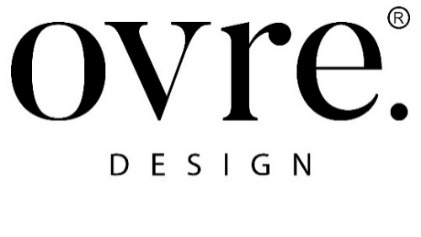 SUGGESTIONI SURREALI E ONIRICHENELLA COLLEZIONE ‘ARCHITECTURE.’ DI OVRE.DESIGN PER INKIOSTRO BIANCOLo studio di architettura ovre.design® – consolidata e dinamica realtà con sede a Reggio Emilia – si propone come partner ideale nella progettazione di interni e nella creazione di arredamenti su misura e ambientazioni originali, che sanno interpretare ed esprimere a pieno la personalità del Cliente.Con una significativa attività sia nel residenziale sia nell’hotellerie, ovre.design® ha espresso la propria creatività anche nel mondo delle carte da parati; un ambito che in questo momento sta vivendo un vero e proprio “rinascimento” rispetto alla uniformità di proposte che caratterizzava fino a pochi decenni fa i prodotti destinati al rivestimento murale.Per Inkiostro Bianco, uno dei più creativi produttori di carte da parati su supporto vinilico e in fibra di vetro con sede a Fiorano Modenese, ovre.design® ha disegnato Architecture. una collezione di carte da parati che si presenta come una raffinata soluzione d’impronta surrealista.
La nuova collezione è composta da un totale di sedici carte da parati suddivise in quattro serie, che seguono un percorso leggibile come una proposta di cambiamento della relazione del sé con i propri spazi. Architecture. sviluppa il tema delle architetture in una declinazione di elementi e suggestioni che formano la struttura di un nuovo equilibrio all’interno dell’ambiente abitato, con linee che guidano verso l’esplorazione di uno spazio ai confini dell’onirico. Il fuori è dentro e il dentro è fuori, il sopra si combina con il sotto in una prospettiva che sfida la logica. I soggetti che si trovano incorniciati dalle architetture sono elementi surreali che guidano il pensiero in luoghi affascinanti e in un ‘altrove’ tutto da svelare.“Per sviluppare questa collezione – affermano i co-founders Giulia Delpiano e Corrado Conti di ovre.design® - siamo partiti dall’idea di una tecnica che sostanzialmente non era stata ancora usata nel settore, modellando uno spazio in forme tridimensionali con l’applicazione dei materiali e delle luci, creando così quello che è, a tutti gli effetti, un render da trasformare in una superficie tridimensionale.I soggetti naturali si inseriscono tra gli elementi architettonici di un passato reinterpretato in chiave moderna e costituiscono l’Oltre, catturando la curiosità e l’occhio. Gli interni vengono reinterpretati utilizzando il tridimensionale per ricreare il bidimensionale. Volumi e prospettive, portici e facciate delle architetture citate vengono rimodellati per adattarsi alla superficie della carta da parati”.“Quello di Inkiostro Bianco è stato un notevole exploit tecnico – continua Giulia Delpiano. L’azienda ha saputo anche descrivere efficacemente e declinare la nostra collezione nella propria letteratura, esprimendo al meglio il gioco di contraddizioni tra il dentro e il fuori e tra il sotto e il sopra”.Questo risultato è stato possibile anche grazie alle competenze tecniche di uno dei partner Corrado Conti, che in qualità di 3D Artist, in questa collezione ha potuto esprimere le proprie skill in maniera estremamente efficace, creando disegni in scala 1:1 di dodici metri di base per tre metri di altezza, in modo che il motivo decorativo non si ripeta entro quei dodici metri, ma anche per conferire a un prodotto così articolato tutta la modularità possibile.I soggetti di stampa sono utilizzabili in modalità grafica vettoriale in modo da permettere a Inkiostro Bianco di adattare il formato delle carte alle dimensioni degli ambienti da arredare.Il Cliente o il progettista possono, inoltre, scorporare alcune parti dei soggetti con diverse soluzioni, utilizzando per esempio solo la decorazione a pavimento ma non le colonne sulle pareti. D’altra parte, la collezione Architecture. ha un impatto talmente forte nel contesto, da valorizzarne l’efficacia e l’espressività anche quando venga utilizzata in segmenti e declinata nei modi più diversi. ovre.design®. Via dell'Abbadessa 10, Reggio Emilia Italy www.ovredesign.comOGS PR and Communication Via Koristka 3, Milan | Italyph. +39 02 3450610info@ogscommunication.com  www.ogscommunication.com 